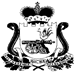 АДМИНИСТРАЦИЯ РУССКОВСКОГО СЕЛЬСКОГО ПОСЕЛЕНИЯ ШУМЯЧСКОГО  РАЙОНА СМОЛЕНСКОЙ ОБЛАСТИП О С Т А Н О В Л Е Н И Еот 22.10. 2020г.   № 43       с. РусскоеО внесении изменений в постановление     Администрации Руссковского сельского поселения Шумячского района Смоленской области от 26.10.2011  № 40В  соответствии с  постановлением Администрации Смоленской области от 27.10.2005 г. № 311 «Об оплате труда работников, замещающих должности, не являющиеся государственными должностями Смоленской области, должностями государственной гражданской службы Смоленской области» (в редакции постановлений Администрации Смоленской области от 13.12.2005 № 356, от 15.11.2006 № 402, от 26.11.2007 № 423, от 29.01.2008 № 40, от 28.07.2008 № 403, от 21.11.2008 № 627, от 19.12.2008 № 712, от 29.12.2008 № 758, от 17.01.2011 № 13, от 20.10.2011 № 650, от 13.12.2011 № 812, от 25.05.2012 № 316, от 19.06.2012 № 377, от 11.09.2012 № 629, от 03.12.2012 № 917, от 26.09.2013  № 712, от 04.12.2013 № 1014, от 27.12.2013 г. № 1166, от 08.05.2014 № 338, от 10.10.2014 № 706; от 09.02.2015 №43, от 23.09.2015 №600, от 24.11.2015 №741, от 01.02.2016 №19, от 31.08.2016 №525, от 03.11.2016 № 650,от 13.12.2016 № 729, от 01.03.2017 № 85, от 11.05.2017 № 299, от 29.06.2017 № 426, от 01.11.2017 № 729, от 22.12.2017 № 889, от 27.04.2018 № 271, от 19.11.2018 №740, от 14.12.2018 № 857, от 29.07.2019 № 448; от 24.09.2019г № 550; от 27.12.2019 № 834; от 30.09.2020 № 577) Администрация Руссковского сельского поселения Шумячского района Смоленской области  П О С Т А Н О В Л Я Е Т:1. Внести в постановление  Администрации Руссковского сельского поселения Шумячского района Смоленской области Шумячского района Смоленской области  от   № 40 «Об оплате труда лиц, исполняющих обязанности по техническому обеспечению деятельности Администрации Руссковского сельского поселения Шумячского района Смоленской области»  (в редакции постановлений Администрации Руссковского сельского поселения Шумячского района Смоленской области от  № 39;  от  № 37; от  № 8) следующие изменения:    1.1.  приложение № 1 к постановлению изложить в новой редакции (прилагается) 2. Настоящее постановление вступает в силу и распространяется на правоотношения, возникшие с  01 октября 2020 года.Глава муниципального образования Руссковского сельского поселения Шумячского района Смоленской области                                            Марченкова Н.А.ПЕРЕЧЕНЬ
наименований должностей лиц,  исполняющих обязанности по техническому обеспечению деятельности в Администрации Руссковского сельского поселения Шумячского района  Смоленской области и размеры их должностных окладов* Допускается двойное наименование должности в зависимости от специализации и выполняемых функций в той или иной сфере управления.Приложение № 1 к постановлению Администрации Руссковского сельского поселения Шумячского района Смоленской области от 26.10.2011 № 40(в редакции постановлений Администрации Руссковского сельского поселения Шумячского района Смоленской области от 29.10.2014 №39;  от 02.10.2019 №37;  от 03.02.2020 № 8;   от 22.10.2020 № 43)Наименование должностиРазмер должностного окладаСтарший менеджер7904Бухгалтер6677Инспектор6677Старший инспектор 0,53339